Property and Facilities Division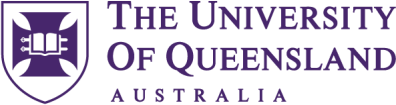 PERSONAL EMERGENCY EVACUATION PLANPERSONAL EMERGENCY EVACUATION PLANPERSONAL EMERGENCY EVACUATION PLANPERSONAL EMERGENCY EVACUATION PLANPERSONAL EMERGENCY EVACUATION PLANPERSONAL EMERGENCY EVACUATION PLANPERSONAL EMERGENCY EVACUATION PLANName:Name:Organizational Unit:Organizational Unit:Building:Building:Room Number and Floor:Room Number and Floor:Phone Extension:Phone Extension:AWARENESS OF PROCEDUREAWARENESS OF PROCEDUREAWARENESS OF PROCEDUREAWARENESS OF PROCEDUREAWARENESS OF PROCEDUREAWARENESS OF PROCEDUREAWARENESS OF PROCEDURECan you be notified by the existing fire alarm system?	Y / N (Please highlight/circle as appropriate)If you cannot be notified by the current fire alarm system, you will be contacted by the Chief Fire Warden (on receipt of this PEEP) to arrange a suitable notification system.Can you be notified by the existing fire alarm system?	Y / N (Please highlight/circle as appropriate)If you cannot be notified by the current fire alarm system, you will be contacted by the Chief Fire Warden (on receipt of this PEEP) to arrange a suitable notification system.Can you be notified by the existing fire alarm system?	Y / N (Please highlight/circle as appropriate)If you cannot be notified by the current fire alarm system, you will be contacted by the Chief Fire Warden (on receipt of this PEEP) to arrange a suitable notification system.Can you be notified by the existing fire alarm system?	Y / N (Please highlight/circle as appropriate)If you cannot be notified by the current fire alarm system, you will be contacted by the Chief Fire Warden (on receipt of this PEEP) to arrange a suitable notification system.Can you be notified by the existing fire alarm system?	Y / N (Please highlight/circle as appropriate)If you cannot be notified by the current fire alarm system, you will be contacted by the Chief Fire Warden (on receipt of this PEEP) to arrange a suitable notification system.Can you be notified by the existing fire alarm system?	Y / N (Please highlight/circle as appropriate)If you cannot be notified by the current fire alarm system, you will be contacted by the Chief Fire Warden (on receipt of this PEEP) to arrange a suitable notification system.Can you be notified by the existing fire alarm system?	Y / N (Please highlight/circle as appropriate)If you cannot be notified by the current fire alarm system, you will be contacted by the Chief Fire Warden (on receipt of this PEEP) to arrange a suitable notification system.PERSONALISED EVACUATION PROCEDURE (A step-by-step account beginning with the alarm). For assistance with this section, please contact Senior Fire Safety Officer.PERSONALISED EVACUATION PROCEDURE (A step-by-step account beginning with the alarm). For assistance with this section, please contact Senior Fire Safety Officer.PERSONALISED EVACUATION PROCEDURE (A step-by-step account beginning with the alarm). For assistance with this section, please contact Senior Fire Safety Officer.PERSONALISED EVACUATION PROCEDURE (A step-by-step account beginning with the alarm). For assistance with this section, please contact Senior Fire Safety Officer.PERSONALISED EVACUATION PROCEDURE (A step-by-step account beginning with the alarm). For assistance with this section, please contact Senior Fire Safety Officer.PERSONALISED EVACUATION PROCEDURE (A step-by-step account beginning with the alarm). For assistance with this section, please contact Senior Fire Safety Officer.PERSONALISED EVACUATION PROCEDURE (A step-by-step account beginning with the alarm). For assistance with this section, please contact Senior Fire Safety Officer.123METHODS OF ASSISTANCE (e.g. Methods of guidance, transfer procedures etc.)METHODS OF ASSISTANCE (e.g. Methods of guidance, transfer procedures etc.)METHODS OF ASSISTANCE (e.g. Methods of guidance, transfer procedures etc.)METHODS OF ASSISTANCE (e.g. Methods of guidance, transfer procedures etc.)METHODS OF ASSISTANCE (e.g. Methods of guidance, transfer procedures etc.)METHODS OF ASSISTANCE (e.g. Methods of guidance, transfer procedures etc.)METHODS OF ASSISTANCE (e.g. Methods of guidance, transfer procedures etc.)The following have been designated to give assistanceThe following have been designated to give assistanceThe following have been designated to give assistanceThe following have been designated to give assistanceThe following have been designated to give assistanceThe following have been designated to give assistanceThe following have been designated to give assistanceNameNameNameNameContact Details (Building, Rm No and Ext)Contact Details (Building, Rm No and Ext)Contact Details (Building, Rm No and Ext)Contact Details (Building, Rm No and Ext)NameNameNameNameContact Details (Building, Rm No and Ext)Contact Details (Building, Rm No and Ext)Contact Details (Building, Rm No and Ext)Contact Details (Building, Rm No and Ext)EQUIPMENT REQUIRED (including means of communication, use of evac-chairs etc)EQUIPMENT REQUIRED (including means of communication, use of evac-chairs etc)EQUIPMENT REQUIRED (including means of communication, use of evac-chairs etc)EQUIPMENT REQUIRED (including means of communication, use of evac-chairs etc)EQUIPMENT REQUIRED (including means of communication, use of evac-chairs etc)EQUIPMENT REQUIRED (including means of communication, use of evac-chairs etc)EQUIPMENT REQUIRED (including means of communication, use of evac-chairs etc)ADDITIONAL INFORMATIONADDITIONAL INFORMATIONADDITIONAL INFORMATIONADDITIONAL INFORMATIONADDITIONAL INFORMATIONADDITIONAL INFORMATIONADDITIONAL INFORMATIONMONITOR AND REVIEWMONITOR AND REVIEWMONITOR AND REVIEWMONITOR AND REVIEWMONITOR AND REVIEWMONITOR AND REVIEWMONITOR AND REVIEWPEEP should be rehearsed to test their efficiency. Rehearsals could take place during pre-planned fire drills.PEEP should be rehearsed to test their efficiency. Rehearsals could take place during pre-planned fire drills.PEEP should be rehearsed to test their efficiency. Rehearsals could take place during pre-planned fire drills.PEEP should be rehearsed to test their efficiency. Rehearsals could take place during pre-planned fire drills.PEEP should be rehearsed to test their efficiency. Rehearsals could take place during pre-planned fire drills.PEEP should be rehearsed to test their efficiency. Rehearsals could take place during pre-planned fire drills.PEEP should be rehearsed to test their efficiency. Rehearsals could take place during pre-planned fire drills.Signed by ManagerSigned by ManagerSigned by ManagerDateSigned by IndividualSigned by IndividualSigned by IndividualDate